PQDT博硕士论文提交操作流程说明进入博硕士论文平台。登录该数据库网址 http://www.pqdtcn.com。网站默认语言为中文。第一步：读者点击用户中心注册并登陆个性化账号。第二步：检索和浏览。在检索栏内输入检索词，界面会出现检索结果。第三步：界面左侧点击仅目次摘要。显示可以向出版社下订的论文结果。第四步：论文挑选。点击荐购，推介论文，完成此篇论文选取。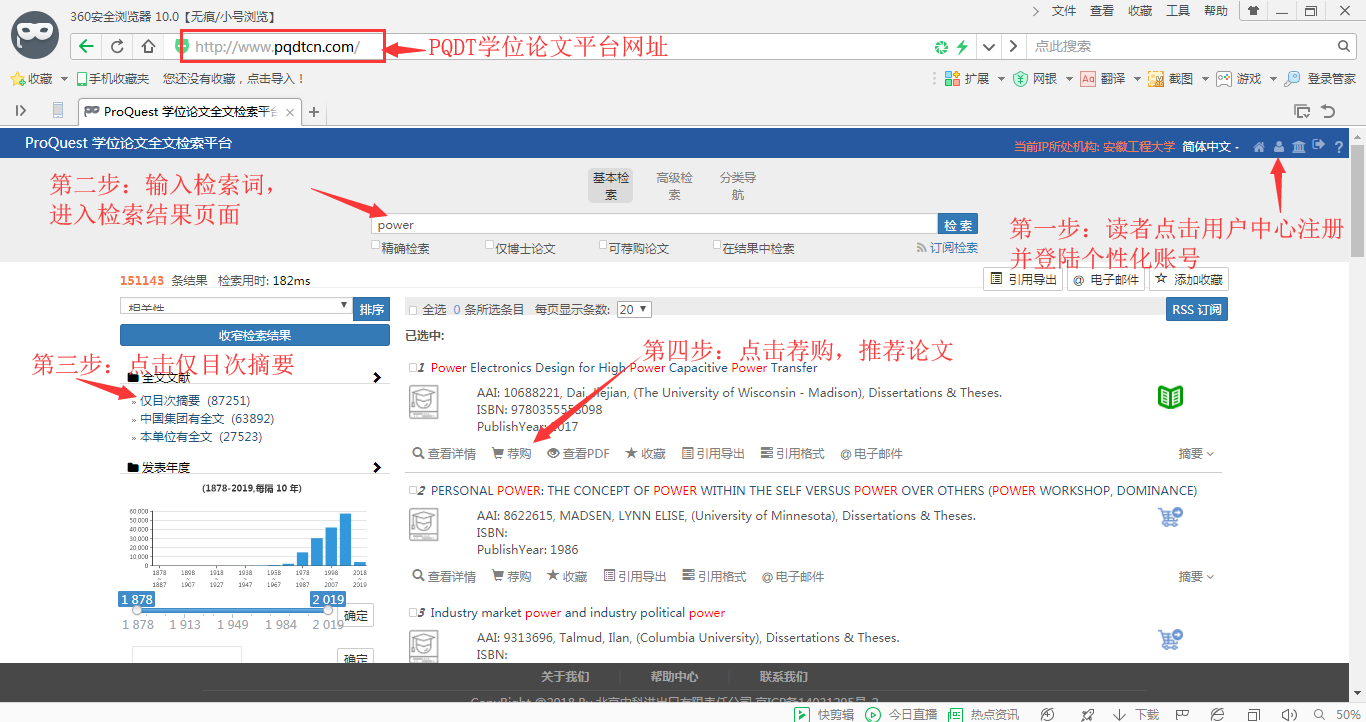                                                             图书馆资源建设部                                                             2020年9月10日